Name: ___________________________________			MS Creative WritingDate: ____________________________________			The Paragraph StoryTHE PARAGRAPH STORYThe Paragraph Story Directions:You are going to write a paragraph that tells a story.Your paragraph will be a response to the questions below.Any sentence you write is OK, but you MUST follow the sequence of questions.You can ask for help while you are writing.The Paragraph Story Questions:​How long have you been on the planet?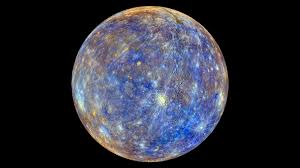 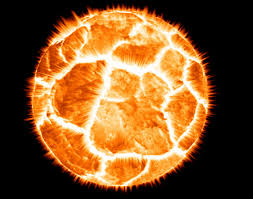 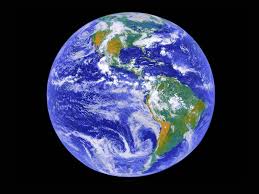 Why did you go there?Describe the two people who are with you.Why is your spaceship damaged?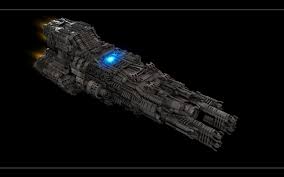 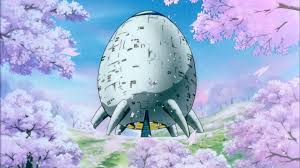 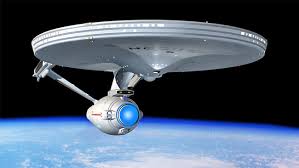 When you decided to leave your ship, how far did you walk?What were you looking for?When did you realize that someone was following you?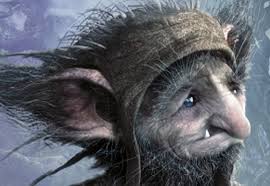 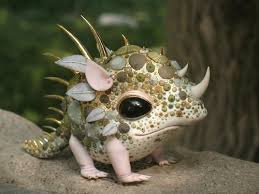 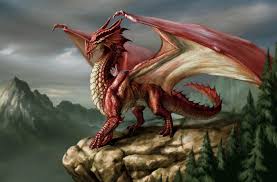 Describe the creature.While you were running away, you tripped and fell. What happened?What was the big surprise at the end of your story?The Paragraph Story Checklist:ALL questions are answered IN ORDER in my paragraph story.I have included images for the following elements:The planet I am onThe two “people” I am with (do not have to be human)My spaceshipItem, person, etc. that I’m are looking forThe creature following meThe big surprise at the end of my story